ПРОЕКТ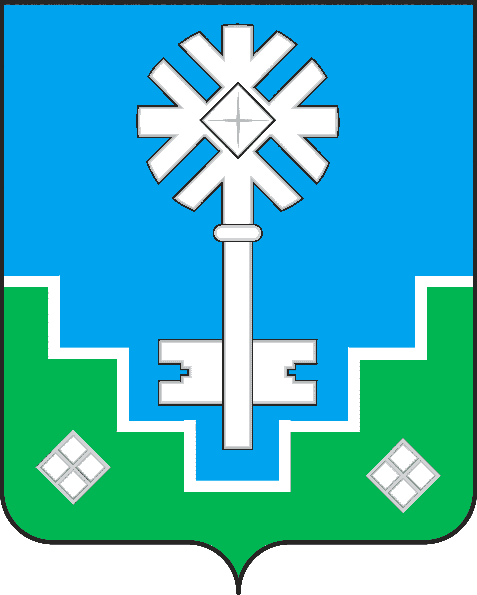 МУНИЦИПАЛЬНОЕ ОБРАЗОВАНИЕ «ГОРОД МИРНЫЙ»МИРНИНСКОГО РАЙОНА РЕСПУБЛИКИ САХА (ЯКУТИЯ)ГОРОДСКОЙ СОВЕТСАХА РЕСПУБЛИКАТЫН МИИРИНЭЙ ОРОЙУОНУН«МИИРИНЭЙ КУОРАТ»  МУНИЦИПАЛЬНАЙ ТЭРИЛЛИИКУОРАТ СЭБИЭТЭРЕШЕНИЕБЫҺААРЫЫ«____»______________2018 					                            № _______О внесении дополнений в решение сессии от 19.04.2012 № 42-9«О Правилах благоустройства и санитарного содержания территории МО «Город Мирный»В соответствии с Федеральным законом «Об общих принципах организаций местного самоуправления в Российской Федерации» от 06.10.2003 № 131-ФЗ, руководствуясь требованиями Федерального закона «О санитарно – эпидемиологическом благополучии населения» от 30.03.1999 № 52 - ФЗ, Федерального закона «Об отходах производства и потребления» от 24.06.1998 № 89- ФЗ, СанПиН 42-128-4690-88 «Санитарные правила содержания территорий населённых мест», Уставом МО «Город Мирный» и Правилами землепользования и застройки города Мирного, Приказа Министерства строительства и жилищно-коммунального хозяйства Российской Федерации от 13 апреля 2017 г. N 711/пр « Об утверждении Методических рекомендаций для подготовки правил благоустройства территорий поселений, городских округов, внутригородских районов», с подпунктом «д» пункта 10 Правил предоставления и распределения субсидий из федерального бюджета бюджетам субъектов Российской Федерации на поддержку государственных программ субъектов Российской Федерации и муниципальных программ формирования современной городской среды, утвержденных постановлением правительства Российской Федерации от 10.02. 2017 № 169 (Собрание законодательства Российской Федерации, 2017, № 8, ст. 1242) городской Совет решил: статью 19 «Содержание и эксплуатация дорог и хранение автотранспорта» Правил благоустройства и санитарного содержания территорий МО «Город Мирный» утверждённые ГС от 19.04.2012 № 42-9  дополнить пунктом 19.15 следующего содержания: «Запрещается осуществлять подогрев автотранспорта в зимний период посредством подключения через электроудлинители, проведенных с оконных (балконных) блоков на придомовую территорию, детские игровые площадки, малые архитектурные формы, металлические и деревянные электро опоры, металлические ограждения, деревья, кустарники и т.д.».Опубликовать настоящее решение в порядке, установленном Уставом МО «Город Мирный».Настоящее решение вступает в силу с момента его опубликования.Контроль исполнения настоящего решения возложить  на комиссию по ЖКХ и отраслям промышленности.